АДМИНИСТРАЦИЯ 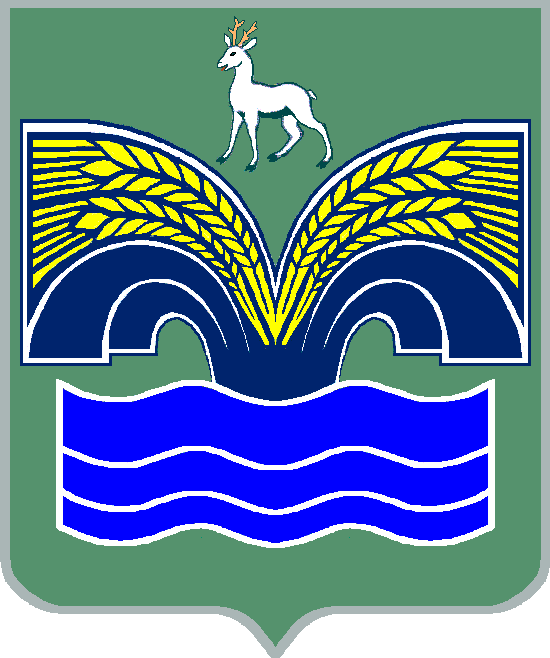 ГОРОДКОГО ПОСЕЛЕНИЯ НОВОСЕМЕЙКИНОМУНИЦИПАЛЬНОГО РАЙОНА КРАСНОЯРСКИЙСАМАРСКОЙ ОБЛАСТИПОСТАНОВЛЕНИЕот 24 октября 2018 №  46 О внесении дополнения в План мероприятий «Противодействие коррупции в администрации городского поселения Новосемейкино муниципального района Красноярский Самарской области» на 2017-2018 годыВ целях исполнения Указа Президента Российской Федерации В.В. Путина № 378 «О Национальном плане противодействия коррупции на 2018-2020 годы», Администрация городского поселения Новосемейкино муниципального района Красноярский ПОСТАНОВЛЯЕТ:           1. Утвердить дополнения к Плану мероприятий «Противодействие коррупции в администрации городского поселения Новосемейкино муниципального района Красноярский Самарской области» на 2017-2018 годы, пунктами 15,16,17.           2. Опубликовать настоящее постановление и приложение в районной газете «Красноярский вестник» и в сети интернет.        3. Контроль за выполнением настоящего постановления оставляю за собой.И.о. главы администрации                                                      А.Н. ЕрастовПриложение к постановлению № 46 от  24.10.2016План мероприятий по противодействию коррупции в администрации городского поселения Новосемейкино  на 2017-2018 годы N  
п/пНаименование мероприятияОжидаемый результатСрок    
исполнения   
мероприятия 15Ежегодное ознакомление муниципальных служащих с документами личного дела, в том числе с целью обеспечения актуализации сведений, содержащихся в анкетах, предоставляемых при поступлении на муниципальную службу, с последующей проверкой на наличие возможного конфликта интересов Обеспечение соблюдения муниципальными служащими ограничений, запретов, связанных с муниципальной службой2018-202016.Ежегодное повышение квалификации муниципальных служащих, в должностные обязанности которых входит участие в противодействии коррупцииОбеспечение соблюдения муниципальными служащими ограничений, запретов, связанных с муниципальной службой2018-202017Обучение муниципальных служащих, впервые поступивших на муниципальную службу для замещения должностей, включенных в перечень должностей, замещение которых связано с коррупционными рисками.Обеспечение соблюдения муниципальными служащими ограничений, запретов, связанных с муниципальной службой2018-2020